Wasserversorgung Sachseln6072 Sachseln(Die grauen Felder können mit der Taste F11 oder Maus angesteuert werden)Standort des ObjektesBauherrschaft / Gesuchsteller*inGrundeigentümer*inProjektverfasser*inProjektangabenArt des BauesArt des Objektes für den WasserbezugAndere Wasseranlagen oder -bezüge       NB. Vorstehend sind mehrere Angaben möglich! Bei grösseren Anlagen ist eine Berechnung beizulegenDie Anschlüsse an das Wasserleitungsnetz sind gemäss Reglement der Wasserversorgung Sachseln bewilligungspflichtig und entsprechend den Richtlinien der SVGW auszuführen.Der Einbau des Wasserzählers darf nur durch den Brunnenmeister (041 660 23 61) getätigt werden.Erforderliche BeilagenSituationsplan im Massstab des Grundbuchplanes (kann auch grösser sein) mit eingetragener projektierter HauszuleitungPlan über die Ausführung der Wasserverteilanlage inkl. Standort des WasserzählersDetaillierte Berechnung des Gebäudeinhaltes nach SIA-Norm 416 und Art. 1 Tarifordnung der WasserversorgungRechnungsadresse für die Gebührenrechnung (falls nicht identisch mit Bauherrschaft/Gesuchsteller*in)Installationsfirma (falls schon bekannt)UnterschriftenKostenfolge gemäss den aktuellen Rechtsgrundlagen der Wasserversorgung SachselnWasserversorgungsreglement vom 28. Juni 2012Tarifordnung vom 28. Juni 2012Einsicht und Bezug der RechtsgrundlagenHomepage der Einwohnergemeinde Sachseln / www.sachseln.ch (Verwaltung/Wasserversorgung/Organisation) AuskünfteRatsschreiberin Marlies Durrer-Ettlin, Wasserversorgung Sachseln, 6072 Sachseln     Natel 078 401 64 24, E-Mail info@wvsachseln.chBrunnenmeister Peter von Wyl, Obkirchen 9, 6072 Sachseln     Telefon 041 660 23 61, E-Mail brunnenmeister@wvsachseln.ch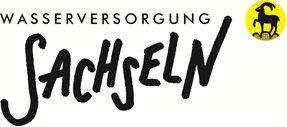 WasseranschlussgesuchStrasse, Gebiet      Parzelle Nr.      Name / Vorname      Telefon      Strasse      Mobile      PLZ / Ort      E-Mail      Name / Vorname      Telefon      Strasse      Mobile      PLZ / Ort      E-Mail      Name / Vorname      Telefon      Strasse      Mobile      PLZ / Ort      E-Mail       Neubau Umbau Anbau Anbau Andere       Andere       Andere       Andere       Andere       EFH Einfamilienhaus MFH Mehrfamilienhaus > Anzahl Wohnungen:           Whg. MFH Mehrfamilienhaus > Anzahl Wohnungen:           Whg. MFH Mehrfamilienhaus > Anzahl Wohnungen:           Whg. MFH Mehrfamilienhaus > Anzahl Wohnungen:           Whg. Nebenbaute Industrie und Gewerbe Landwirtschaft Landwirtschaft Andere       Andere       Andere       Andere       Andere       Einbau Wasserbehandlungsanlage Regenwassernutzung Feuerlöschposten, Anzahl       Sprinkleranlage, Klasse      Gebäudeinhalt, berechnet nach Art. 1 der Tarifverordnung der Wasserversorgung              m3Anzahl Belastungswerte gemäss SVGW                                                                                LUName / Vorname      Strasse      Zusatz      PLZ / Ort      Name      Strasse      Zusatz      PLZ / Ort      Datum des voraussichtlichen Baubeginns      Ort / Datum      Bauherrschaft / Gesuchsteller*inOrt / Datum      Eigentümer*in